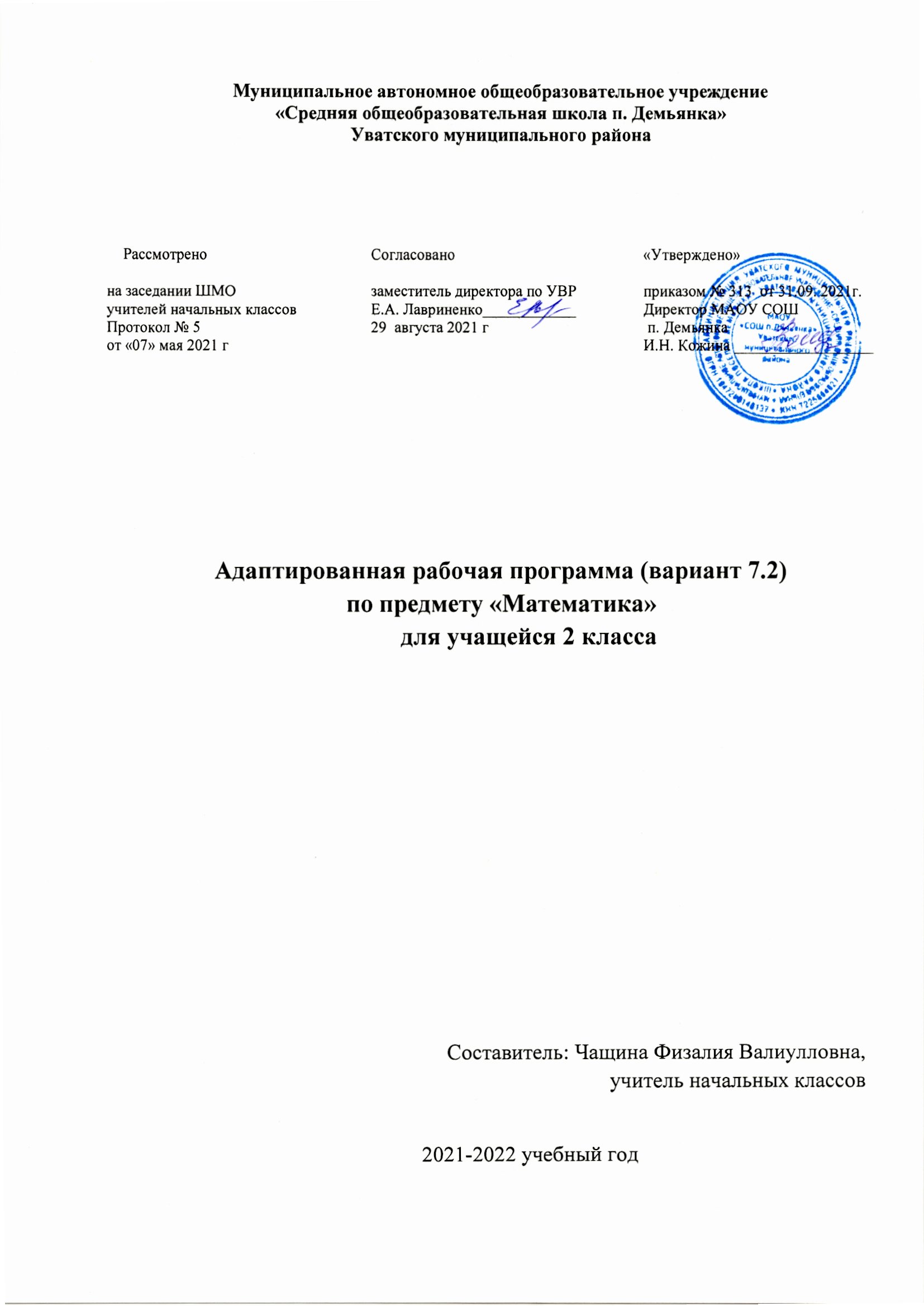 Адаптированная  рабочая программа разработана в соответствии с требованиями нормативно - правовых документов: - Федерального закона "Об образовании в Российской Федерации" от 29 декабря 2012 г. № 273-ФЗ  (ст.14, 15);- Федерального государственного образовательного стандарта начального общего образования, утвержденного приказом Министерства образования и науки Российской Федерации № 373 от 06.10.2009 г.; - Постановление Главного государственного санитарного врача РФ от 28 сентября 2020 г. N 28 «Об утверждении санитарных правил СП 2.4.3648-20 "Санитарно-эпидемиологические требования к условиям организациям воспитания и обучения, отдыха и оздоровления детей и молодёжи»;Приказ Министерства образования и науки РФ от 30 августа 2013 г. № 1015 "Об утверждении Порядка организации и осуществления образовательной деятельности по основным общеобразовательным программам -образовательным программам начального общего, основного общего и среднего общего образования";- Приказ министерства образования и науки Российской Федерации от 19.12.2014 г. № 1598 "Об утверждении федерального образовательного стандарта  начального общего образования обучающихся с ограниченными возможностями здоровья";-Адаптированная основная общеобразовательная программа начального общего образования для обучающихся с задержкой психического развития (вариант 7.2) МАОУ СОШ п. Демьянка УМР.    Адаптированная рабочая программа для обучающихся с ОВЗ разработана на основе авторской программы В.Н.Рудницкой  «Математика» (Москва, «Вентана-Граф», 2015 г.).Программа построена с учетом специфики усвоения учебного материала детьми с задержкой психического развития. Представленная программа, сохраняя основное содержание образования, принятое для общеобразовательных школ, отличается тем, что предусматривает коррекционную направленность обучения.   Адаптированная программа обучающегося с ОВЗ предполагает, что обучающийся с задержкой психического развития (ЗПР) получает образование, полностью соответствующее по итоговым достижениям к моменту завершения обучения образованию обучающихся, не имеющих ограничений по возможностям здоровья, в те же сроки обучения (1 - 4 классы).Достижение поставленной цели при разработке и реализации адаптированной программы обучающихся с ЗПР предусматривает решение следующих основных задач:формирование общей культуры, духовно-нравственное, гражданское, социальное, личностное и интеллектуальное развитие, развитие творческих способностей, сохранение и укрепление здоровья обучающихся с ЗПР;достижение планируемых результатов освоения адаптированной программы, целевых установок, приобретение знаний, умений, навыков, компетенций и компетентностей, определяемых личностными, семейными, общественными, государственными потребностями и возможностями обучающегося с ЗПР, индивидуальными особенностями развития и состояния здоровья;становление и развитие личности обучающегося с ЗПР в её индивидуальности, самобытности, уникальности и неповторимости с обеспечением преодоления возможных трудностей познавательного, коммуникативного, двигательного, личностного развития;создание благоприятных условий для удовлетворения особых образовательных потребностей обучающихся с ЗПР;обеспечение доступности получения качественного начального общего образования;обеспечение преемственности начального общего и основного общего образования;выявление и развитие возможностей и способностей обучающихся с ЗПР, через организацию их общественно полезной деятельности, проведения спортивно–оздоровительной работы, организацию художественного творчества и др. с использованием системы клубов, секций, студий и кружков (включая организационные формы на основе сетевого взаимодействия), проведении спортивных, творческих и др. соревнований;использование в образовательном процессе современных образовательных технологий деятельностного типа;предоставление обучающимся возможности для эффективной самостоятельной работы. В основу разработки и реализации адаптированной программы обучающихся с ЗПР заложены дифференцированный и деятельностный подходы. Наряду с этими задачами на занятиях решаются и специальные задачи, направленные на коррекцию умственной деятельности школьников.  Основные направления коррекционной работы: развитие абстрактных математических понятий;  развитие зрительного восприятия и узнавания;развитие пространственных представлений и ориентации;развитие основных мыслительных операций;развитие наглядно-образного и словесно-логического мышления;коррекция нарушений  эмоционально-личностной сферы;развитие речи и обогащение словаря;коррекция индивидуальных пробелов в знаниях, умениях, навыках.        В основу положено содержание программы начальной общеобразовательной школы:изучение натуральных чисел, арифметических действий, приемов вычисления;ознакомление с элементами буквенной символики с геометрическими фигурами и величинами;формирование практических умений (измерительных, графических);формирование умений решать простые и составные арифметические задачи.Изучение программного материала должно обеспечить формирование таких приемов умственной деятельности, которые необходимы для коррекции недостатков развития обучающихся, испытывающих трудности в обучении.С целью усиления коррекционно-развивающей направленности курса начальной математики в программу более широко включен геометрический материал задания графического характера, а также практические упражнения с элементами конструирования.Изучение математики начинается с повторения и систематизации знаний, полученных учащимися после года пребывания в общеобразовательной школе. У многих из них имеются пробелы в дошкольном математическом развитии и в программе обучения в 1 и 2 общеобразовательных  классах. Поэтому первоначальной задачей обучения математике является накопление и расширение практического опыта действий с реальными предметами, что дает возможность детям лучше усвоить основные математические понятия и действия. На основе наблюдений и предметно-практической деятельности у обучающихся постепенно формируются навыки самостоятельного выполнения заданий, воспитывается умение планировать свою деятельность, осуществлять самоконтроль в ходе выполнения заданий. Доступная детям практическая деятельность помогает также снизить умственное переутомление, которое часто возникает у них на уроке математики. С этой же целью рекомендуется, особенно в начале обучения, представлять материал в занимательной форме, используя математические дидактические игры и упражнения.Перед изучением наиболее сложных разделов курса математики рекомендуется проводить специальную пропедевтическую работу - путем введения практических подготовительных упражнений, направленных на формирование конкретных математических навыков и умений.Учитывая психологические особенности и возможности этих детей, целесообразно давать материал небольшими дозами, постепенно его усложняя, увеличивая количество тренировочных упражнений, включая ежедневно материал для повторения и самостоятельных работ.Обучающиеся должны уметь показать и объяснить все, что они делают, решают, рисуют, чертят, собирают.Работа над изучением натуральных чисел и арифметических действий строится концентрически. В программе намечена система постепенного расширения области рассматриваемых чисел (десяток - сотня тысяча _ многозначные числа); углубляются, систематизируются, обобщаются знания детей о натуральном ряде, при обретенные ими на более ранних этапах обучения. Обучающиеся уясняют взаимосвязь и взаимообратимость арифметических действий - сложения и вычитания, умножения и деления. Относительно каждого действия рассматривается круг задач, в которых это действие находит применение. При решении задачи дети учатся анализировать, выделять в ней известное и неизвестное, записывать ее кратко, объяснять выбор арифметического действия, формулировать ответ, т. е. овладевают общими приемами работы над арифметической задачей, что помогает коррекции их мышления и речи. Органическое единство практической и мыслительной деятельности обучающихся на уроках математики способствует прочному и сознательному усвоению базисных математических знаний и умений.           Место курса математики в учебном Урок математики проводится 4 раза в неделю. В 2 классе курс рассчитан на 136 часа (34 учебные недели). Личностные и метапредметные результаты освоения курса математикиЛичностные результатыУ учащегося будут сформированы:— элементарные навыки самооценки и самоконтроля результатов своей учебной деятельности;— основы мотивации учебной деятельности и личностного смысла учения, понимание необходимости расширения знаний;— интерес к освоению новых знаний и способов действий; положительное отношение к предмету математики;— стремление к активному участию в беседах и дискуссиях, различных видах деятельности;—элементарные умения общения (знание правил общения и их применение);— понимание необходимости осознанного выполнения правил и норм школьной жизни;—правила безопасной работы с чертёжными и измерительными инструментами;— понимание необходимости бережного отношения к демонстрационным приборам, учебным моделям и пр.Учащийся получит возможность для формирования:— потребности в проведении самоконтроля и в оценке результатов учебной деятельности;— интереса к творческим, исследовательским заданиям на уроках математики;— умения вести конструктивный диалог с учителем, товарищами по классу в ходе решения задачи, выполнения групповой работы;— уважительного отношение к мнению собеседника;— восприятия особой эстетики моделей, схем, таблиц, геометрических фигур, диаграмм, математических символов и рассуждений;— умения отстаивать собственную точку зрения, проводить простейшие доказательные рассуждения;— понимания причин своего успеха или неуспеха в учёбе.Метапредметные результатыРегулятивныеУчащийся научится:— понимать, принимать и сохранять учебную задачу и решать её в сотрудничестве с учителем в коллективной деятельности;— составлять под руководством учителя план выполнения учебных заданий, проговаривая последовательность выполнения действий;— соотносить выполненное задание с образцом, предложенным учителем;— сравнивать различные варианты решения учебной задачи; под руководством учителя осуществлять поиск разных способов решения учебной задачи;— выполнять план действий и проводить пошаговый контроль его выполнения в сотрудничестве с учителем и одноклассниками;— в сотрудничестве с учителем находить несколько способов решения учебной задачи, выбирать наиболее рациональный.Учащийся получит возможность научиться:— определять цель учебной деятельности с помощью учителя и самостоятельно;— предлагать возможные способы решения учебной задачи, воспринимать и оценивать предложения других учеников по её решению;— выполнять под руководством учителя учебные действия в практической и мыслительной форме;— осознавать результат учебных действий, описывать результаты действий, используя математическую терминологию;— самостоятельно или в сотрудничестве с учителем вычленять проблему: что узнать и чему научиться на уроке;— подводить итог урока, делать выводы и фиксировать по ходу урока и в конце его удовлетворённость/неудовлетворённость своей работой (с помощью смайликов, разноцветных фишек), позитивно относиться к своим успехам, стремиться к улучшению результата;— контролировать ход совместной работы и оказывать помощь товарищам в случаях затруднений;— оценивать совместно с учителем результат своих действий, вносить соответствующие коррективы под руководством учителя;— оценивать задания по следующим критериям: «Легкое задание», «Возникли трудности при выполнении», «Сложное задание».ПознавательныеУчащийся научится:— осуществлять поиск нужной информации, используя материал учебника и сведения, полученные от учителя, взрослых;— использовать различные способы кодирования условий текстовой задачи (схема, таблица, рисунок, краткая запись, диаграмма);— понимать учебную информацию, представленную в знаково-символической форме;— кодировать учебную информацию с помощью схем, рисунков, кратких записей, математических выражений;—моделировать вычислительные приёмы с помощью палочек, пучков палочек, числового луча;— проводить сравнение (по одному или нескольким основаниям), понимать выводы, сделанные на основе сравнения;— выделять в явлениях несколько признаков, а также различать существенные и несущественные признаки (для изученных математических понятий);— выполнять под руководством учителя действия анализа, синтеза, обобщения при изучении нового понятия, разборе задачи, при ознакомлении с новым вычислительным приёмом и т. д.;— проводить аналогию и на её основе строить выводы;— проводить классификацию изучаемых объектов;— строить простые индуктивные и дедуктивные рассуждения;— приводить примеры различных объектов, или процессов, для описания которых используются межпредметные понятия: число, величина, геометрическая фигура;— пересказывать прочитанное или прослушанное (например, условие задачи); составлять простой план;— выполнять элементарную поисковую познавательную деятельность на уроках математики.Учащийся получит возможность научиться:— ориентироваться в учебнике: определять умения, которые будут сформированы на основе изучения данного раздела; определять круг своего незнания;— определять, в каких источниках можно найти необходимую информацию для выполнения задания;— находить необходимую информацию как в учебнике, так и в справочной или научно-популярной литературе;— понимать значимость эвристических приёмов (перебора, подбора, рассуждения по аналогии, классификации, перегруппировки и т. д.) для рационализации вычислений, поиска решения нестандартной задачи.КоммуникативныеУчащийся научится:— использовать простые речевые средства для выражения своего мнения;— строить речевое высказывание в устной форме, использовать математическую терминологию;— участвовать в диалоге; слушать и понимать других;—участвовать в беседах и дискуссиях, различных видах деятельности;—взаимодействовать со сверстниками в группе, коллективе на уроках математики;— принимать участие в совместном с одноклассниками решении проблемы (задачи), выполняя различные роли в группе;Учащийся получит возможность научиться:— вести конструктивный диалог с учителем, товарищами по классу в ходе решения задачи, выполнения групповой работы;— корректно формулировать свою точку зрения;— строить понятные для собеседника высказывания и аргументировать свою позицию;— излагать свои мысли в устной и письменной речи с учётом различных речевых ситуаций;— контролировать свои действия в коллективной работе;— наблюдать за действиями других участников в процессе коллективной познавательной деятельности;— конструктивно разрешать конфликты посредством учёта интересов сторон и сотрудничества.2. Содержание предмета «Математика и информатика»Математика и информатикаМножества предметов. Отношения между предметами и между множествами предметовСходства и различия предметов. Соотношение размеров предметов (фигур). Понятия: больше, меньше, одинаковые по размерам; длиннее, короче, такой же длины (ширины, высоты).Соотношения между множествами предметов. Понятия: больше, меньше, столько же, поровну (предметов), больше, меньше (на несколько предметов).Универсальные учебные действия:сравнивать предметы (фигуры) по их форме и размерам;распределять данное множество предметов на группы по заданным признакам (выполнять классификацию);сопоставлять множества предметов по их численностям (путём составления пар предметов)Число и счёт      Счёт предметов. Чтение и запись чисел в пределах класса миллиардов. Классы и разряды натурального числа. Десятичная система записи чисел. Представление многозначного числа в виде суммы разрядных слагаемых. Сравнение чисел; запись результатов сравнения с использованием знаков >, =, <.Римская система записи чисел.Сведения из истории математики: как появились числа, чем занимается арифметика.Универсальные учебные действия:пересчитывать предметы; выражать результат натуральным числом;сравнивать числа;упорядочивать данное множество чисел.Арифметические действия с числами и их свойстваСложение, вычитание, умножение и деление и их смысл. Запись арифметических действий с использованием знаков +, -, •, : .Сложение и вычитание (умножение и деление) как взаимно обратные действия. Названия компонентов арифметических действий (слагаемое, сумма; уменьшаемое, вычитаемое, разность; множитель, произведение; делимое, делитель, частное).Таблица сложения и соответствующие случаи вычитания.Таблица умножения и соответствующие случаи деления.Устные и письменные алгоритмы сложения и вычитания.Умножение многозначного числа на однозначное, на двузначное и на трехзначное число.Деление с остатком.Устные и письменные алгоритмы деления на однозначное, на двузначное и на трехзначное число.Способы проверки правильности вычислений (с помощью обратного действия, оценка достоверности, прикидка результата, с использованием микрокалькулятора).Доля числа (половина, треть, четверть, десятая, сотая, тысячная). Нахождение одной или нескольких долей числа. Нахождение числа по его доле.Переместительное и сочетательное свойства сложения и умножения; распределительное свойство умножения относительно сложения (вычитания); сложение и вычитание с 0; умножение и деление с 0 и 1. Обобщение: записи свойств действий с использованием букв. Использование свойств арифметических действий при выполнении вычислений: перестановка и группировка слагаемых в сумме, множителей в произведении; умножение суммы и разности на число).Числовое выражение. Правила порядка выполнения действий в числовых выражениях, содержащих от 2 до 6 арифметических действий, со скобками и без скобок. Вычисление значений выражений. Составление выражений в соответствии с заданными условиями.Выражения и равенства с буквами. Правила вычисления неизвестных компонентов арифметических действий.Примеры арифметических задач, решаемых составлением равенств, содержащих букву.Универсальные учебные действия:моделировать ситуацию, иллюстрирующую данное арифметическое действие;воспроизводить устные и письменные алгоритмы выполнения четырёх арифметических действий;прогнозировать результаты вычислений;контролировать свою деятельность: проверять правильность выполнения вычислений изученными способами;оценивать правильность предъявленных вычислений;сравнивать разные способы вычислений, выбирать из них удобный;анализировать структуру числового выражения с целью определения порядка выполнения содержащихся в нём арифметических действий.ВеличиныДлина, площадь, периметр, масса, время, скорость, цена, стоимость и их единицы. Соотношения между единицами однородных величин.Сведения из истории математики: старинные русские меры длины (вершок, аршин, пядь, маховая и косая сажень, морская миля, верста), массы (пуд, фунт, ведро, бочка). История возникновения месяцев года.Вычисление периметра многоугольника, периметра и площади прямоугольника (квадрата). Длина ломаной и её вычисление.Точные и приближённые значения величины (с недостатком, с избытком). Измерение длины, массы, времени, площади с указанной точностью. Запись приближенных значений величины с использованием знака ≈ (примеры: АВ ≈ 5 см, t ≈ 3 мин, V ≈ 200 км/ч).Вычисление одной или нескольких долей значения величины. Вычисление значения величины по известной доле её значения.Универсальные учебные действия:сравнивать значения однородных величин;упорядочивать данные значения величины;устанавливать зависимость между данными и искомыми величинами при решении разнообразных учебных задач.Работа с текстовыми задачамиПонятие арифметической задачи. Решение текстовых арифметических задач арифметическим способом.Работа с текстом задачи: выявление известных и неизвестных величин, составление таблиц, схем, диаграмм и других моделей для представления данных условия задачи.Планирование хода решения задачи. Запись решения и ответа задачи.Задачи, содержащие отношения «больше (меньше) на», «больше (меньше) в»; зависимости между величинами, характеризующими процессы купли-продажи, работы, движения тел.Примеры арифметических задач, решаемых разными способами; задач, имеющих несколько решений, не имеющих решения; задач с недостающими и с лишними данными (не использующимися при решении).Универсальные учебные действия:моделировать содержащиеся в тексте задачи зависимости;планировать ход решения задачи;анализировать текст задачи с целью выбора необходимых арифметических действий для её решения;прогнозировать результат решения;контролировать свою деятельность: обнаруживать и устранять ошибки логического характера (в ходе решения) и ошибки вычислительного характера;выбирать верное решение задачи из нескольких предъявленных решений;наблюдать за изменением решения задачи при изменении её условий.Геометрические понятияФорма предмета. Понятия: такой же формы, другой формы. Плоские фигуры: точка, линия, отрезок, ломаная, круг; многоугольники и их виды. Луч и прямая как бесконечные плоские фигуры. Окружность (круг). Изображение плоских фигур с помощью линейки, циркуля и от руки. Угол и его элементы вершина, стороны. Виды углов (прямой, острый, тупой). Классификация треугольников (прямоугольные, остроугольные, тупоугольные). Виды треугольников в зависимости от длин сторон (разносторонние, равносторонние, равнобедренные).Прямоугольник и его определение. Квадрат как прямоугольник. Свойства противоположных сторон и диагоналей прямоугольника. Оси симметрии прямоугольника (квадрата).Пространственные фигуры: прямоугольный параллелепипед (куб), пирамида, цилиндр, конус, шар. Их распознавание на чертежах и на моделях.Взаимное расположение фигур на плоскости (отрезков, лучей, прямых, окружностей) в различных комбинациях. Общие элементы фигур. Осевая симметрия. Пары симметричных точек, отрезков, многоугольников. Примеры фигур, имеющих одну или несколько осей симметрии. Построение симметричных фигур на клетчатой бумаге. Универсальные учебные действия:ориентироваться на плоскости и в пространстве (в том числе различать направления движения);различать геометрические фигуры;характеризовать взаимное расположение фигур на плоскости;конструировать указанную фигуру из частей;классифицировать треугольники;распознавать пространственные фигуры (прямоугольный параллелепипед, пирамида, цилиндр, конус, шар) на чертежах и на моделях.Логико-математическая подготовкаПонятия: каждый, какой-нибудь, один из, любой, все, не все; все, кроме.Классификация множества предметов по заданному признаку. Определение оснований классификации.Понятие о высказывании. Примеры истинных и ложных высказываний. Числовые равенства и неравенства как примеры истинных и ложных высказываний.Составные высказывания, образованные из двух простых высказываний с помощью логических связок «и»,«или»,«если, то»,«неверно, что» и их истинность. Анализ структуры составного высказывания: выделение в нем простых высказываний. Образование составного высказывания из двух простых высказываний.Простейшие доказательства истинности или ложности данных утверждений. Приведение гримеров, подтверждающих или опровергающих данное утверждение.Решение несложных комбинаторных задач и других задач логического характера (в том числе задач, решение которых связано с необходимостью перебора возможных вариантов.Универсальные учебные действия:определять истинность несложных утверждений;приводить примеры, подтверждающие или опровергающие данное утверждение;конструировать алгоритм решения логической задачи;делать выводы на основе анализа предъявленного банка данных;конструировать составные высказывания из двух простых высказываний с помощью логических слов-связок и определять их истинность;анализировать структуру предъявленного составного высказывания; выделять в нём составляющие его высказывания и делать выводы об истинности или ложности составного высказывания;актуализировать свои знания для проведения простейших математических доказательств (в том числе с опорой на изученные определения, законы арифметических действий, свойства геометрических фигур).Работа с информациейСбор и представление информации, связанной со счетом, с измерением; фиксирование и анализ полученной информации.Таблица; строки и столбцы таблицы. Чтение и заполнение таблиц заданной информацией. Перевод информации из текстовой формы в табличную. Составление таблиц.Графы отношений. Использование графов для решения учебных задач.Числовой луч. Координата точки. Обозначение вида А (5).Координатный угол. Оси координат. Обозначение вида А (2,3).Простейшие графики. Считывание информации.Столбчатые диаграммы. Сравнение данных, представленных на диаграммах.Конечные последовательности (цепочки) предметов, чисел, фигур, составленные по определенным правилам. Определение правила составления последовательности.Универсальные учебные действия:собирать требуемую информацию из указанных источников; фиксировать результаты разными способами;сравнивать и обобщать информацию, представленную в таблицах, на графиках и диаграммах;переводить информацию из текстовой формы в табличную.Первоначальное представление о компьютерной грамотности Использование информационных технологийДемонстрация учителем (с участием учащихся) готовых материалов на цифровых носителях (CD) по изучаемым темам.3. Календарно-тематическое планирование по математике и информатике  2 классЦелевой приоритет воспитания на уровне НООУчебные предметы с необходимым воспитательным ресурсомсоздание благоприятных условий для усвоения школьниками социально значимых знаний – знаний основных норм и традиций того общества, в котором они живут. 1 класс  .Верно ли, что…?Числа  и цифрыНаходим фигурыИзмеряем длину в сантиметрахИзмеряем длину в дециметрахПроверяем, верно ли …Логико- математическая  подготовка 2 класс. Счет десятками в пределах 100. Наблюдение.Метр.Во сколько раз больше? Во сколько раз меньше?3 класс. Числа от 100 до 1000. Чтение и запись трёхзначных чисел.Единицы длины: километр, миллиметр, их обозначение.Измерение длины в метрах, сантиметрах и миллиметрах.Масса и её единицы : килограмм, граммПрямая. Деление окружности на равные части.4 класс. Чтение многозначных чисел в пределах миллиарда.Координатный  угол, координаты точки.Графики, диаграммы, таблицы.  Чтение.- быть любящим, послушным и отзывчивым сыном (дочерью), братом (сестрой), внуком (внучкой); уважать старших и заботиться о младших членах семьи; выполнять посильную для ребёнка домашнюю работу, помогая старшим3 класс Вместимость и её единица – литр.Измерение вместимости с помощью мерных сосудов.Решение задач с единицами  времени.«В одной математической стране»- быть трудолюбивым, следуя принципу «делу — время, потехе — час» как в учебных занятиях, так и в домашних делах, доводить начатое дело до конца 1 класс .Умение  выбирать предметы по одному свойству (цвет, форма, 
размер) Представление  о составе чисел.  Умение решать задачи  на сложение  и вычитание .Составляем задачи.Деление на группы по несколько предметов 2 класс. Многоугольник и его элементы. Выведение правила4 класс. Понятие скорости. Единицы измерения скорости. Нахождение скоростиВиды треугольников.Точное и приближённое значение величины.Построение отрезка равного данному с помощью циркуля и линейки.- знать и любить свою Родину – свой родной дом, двор, улицу, город, село, свою страну; 2 класс. Творческая работа «Вычисление периметра своей комнаты».Площадь и периметр фигуры.  Решение задач Площадь  фигуры. Единицы  площадиУгол.  Прямой уголВыражение с переменной.4 класс. План и масштаб.ПирамидаКартаРешение задач, связанных с масштабомберечь и охранять природу (ухаживать за комнатными растениями в классе или дома, заботиться о своих домашних питомцах и, по возможности, о бездомных животных в своем дворе; подкармливать птиц в морозные зимы; не засорять бытовым мусором улицы, леса, водоёмы);  3 класс. Верные и неверные предложения4 класс. Высказывания. Истинные и ложные высказывания.Высказывания со словами «неверно, что».Составные высказывания. Логическая связка «или».Составные высказывания. Логическая связка «и».Составные высказывания. Логическая связка «если, то».проявлять миролюбие — не затевать конфликтов и стремиться решать спорные вопросы, не прибегая к силе; 1 класс Конструируем Знакомимся с многоугольникамиШар. Куб Сравнение чисел. Результат сравнения2 класс. Окружность, её центр и радиус. Построение окружности  с помощью циркуля. Практическая работа.3 класс. Ломанная и её элементыПостроение ломаной и вычисление её длины.Симметрия на клетчатой бумаге.Деление окружности на равные части.стремиться узнавать что-то новое, проявлять любознательность, ценить знания; 1 класс . СравниваемНазываем по порядку. Слева направо. Справа налево.Отношения между предметами, фигурами2 класс. Луч и его обозначение.Письменный прием сложения двузначных чисел без перехода через десяток4 класс. Вершины, ребра и грани многогранника.Задачи на движение в противоположных направлениях из двух точек.Задачи на встречное  движение в противоположных направлениях.быть вежливым и опрятным, скромным и приветливым1 класс. Зеркальное отражение предметов СимметрияОси симметрии фигуры 4 класс. Построение прямоугольника на нелинованной бумаге.Построение квадрата на нелинованной бумаге.Знакомство с задачами на перебор вариантов.Деление отрезка на 2,4,8 равных частей с помощью циркуля и линейки.соблюдать правила личной гигиены, режим дня, вести здоровый образ жизни 4 класс. Составление таблицы возможностей.уметь сопереживать, проявлять сострадание к попавшим в беду; стремиться устанавливать хорошие отношения с другими людьми; уметь прощать обиды, защищать слабых, по мере возможности помогать нуждающимся в этом людям; уважительно относиться к людям иной национальной или религиозной принадлежности, иного имущественного положения, людям с ограниченными возможностями здоровья1 класс. Сравнение математических объектовРаботаем с числами2 класс. Периметр многоугольника. Наблюдение. Правило.Нахождение нескольких  долей числа. Упражнение с опорой на  рисунок.Нахождение нескольких долей числа.  Более сложные случаиСвойства прямоугольника. Наблюдение. Противоположные стороны прямоугольника.Урок-путешествие «Я люблю математику».4 класс. Отработка умений письменного сложения многозначных чисел.быть уверенным в себе, открытым и общительным, не стесняться быть в чём-то непохожим на других ребят; уметь ставить перед собой цели и проявлять инициативу, отстаивать своё мнение и действовать самостоятельно, без помощи старших.  1 класс. Сравнение способом  составления пар из элементов двух множествСравнение способом составления пар из элементов двух множеств  и формулировкой вывода  «… на … больше (меньше), чем…» 
Решаем задачи разными способами Работа с информацией 2 класс. Решение задач на увеличение и уменьшение в несколько раз.Площадь прямоугольника. Правило. Решение задач3 класс. Сравнение чисел. Знаки    « >»  и  «<»  4 класс. Прямоугольный параллелепипед. Куб.Единицы массы: тонна, центнер, их обозначение: т, ц.Понятие о цилиндреИзображение цилиндра на плоскости№Тема урока Всего часовДата планДата фактПримечание (коррекция)1-3Числа 10,20,30 …100301.0902.0903.094Двузначные числа и их запись.104.095Стартовая диагностика107.096Двузначные числа и их запись.108.09РК7Входная контрольная работа109.098Анализ входной контрольной работы. Работа над ошибками. Луч и его обозначение.110.099-10Числовой луч. Математический диктант 14.09214.0915.0911Контрольная работа №1 по теме «Запись и сравнение двузначных чисел»116.0912Анализ контрольной работы. Работа над ошибками117.0913-15Метр. Соотношения между единицами длины.Математический диктант 23.09321.0922.0923.09РК16-17Многоугольник и его элементы.224.0928.0918Контрольная работа № 2 по теме «Луч. Числовой луч».129.0919Анализ контрольной работы и работа над ошибками130.0920-21Сложение и вычитание вида 26+-2, 26+10.201.1005.1022-24Запись сложения столбиком.Математический диктант 06.10306.1007.1008.10РК25-27Запись вычитания столбиком. Математический диктант 14.10312.1013.1014.1028-30Сложение двузначных чисел (общий случай).315.1019.1020.1031Контрольная работа № 3(итоговая)121.1032Анализ контрольной работы и работа над ошибками122.1033-36Сложение двузначных чисел Математический диктант 27.10426.1027.1028.1029.10РК37-40Вычитание двузначных чисел (общий случай).409.1110.1111.1112.11РК41-42Периметр многоугольника.216.1117.1143Контрольная работа № 4 по теме « Сложение и вычитание двузначных чисел»118.1144Анализ контрольной работы и работа над ошибками119.1145-47Окружность, ее центр и радиус.Математический диктант 24.11323.1124.1125.1148-49Взаимное расположение фигур на плоскости.226.1130.1150-52Умножение  и деление на 2. Половина числа.Математический диктант 03.12301.1202.1203.12РК53-55Умножение и деление на 3. Треть числа. Математический диктант 07.12307.1208.1209.1256Контрольная работа № 5по теме «Табличные случаи умножения и деления на 2 и 3».110.1257Анализ контрольной работы и работа над ошибками.114.1258-62Умножение и деление на 4. Четвертая часть числа.Диагностика 16.12415.1216.1217.1221.12Рк63Контрольная работа № 6)122.1264Анализ контрольной работы и работа над ошибками.123.1266Умножение и деление на 4. Четвертая часть числа.222.1228.1267-70Умножение числа 5 и деление на 5. Пятая часть числа.Умножение числа 6 и деление на 6. Шестая часть числа.Математический диктант 14.01411.0112.0113.0114.01РК71-72Площадь фигуры. Единицы площади.218.0119.01РК73-76Умножение и деление на 7. Седьмая часть числа.Математический диктант 25.01420.0121.0125.0126.0177Контрольная работа № 7по теме: «Табличные случаи умножения и деления ».127.0178Анализ контрольной работы и работа над ошибками128.0179-82Умножение и деление на 8. Восьмая часть числаМатематический диктант. 04.02401.0202.0203.0204.0283-87Умножение и деление на 9. Девятая часть числа.408.0209.0210.0211.0288-91Во сколько раз больше? Во сколько раз меньше?Математический диктант 18.02415.0216.0217.0218.02РК92-94Решение задач на увеличение и уменьшение в несколько раз.322.0224.0225.02РК95Контрольная работа № 8 по теме «Решение задач»101.0396Анализ контрольной работы и работа над ошибками102.0397-100Нахождение нескольких частей числа. Математический диктант 09.03404.0309.0310.0311.03101-103Названия чисел в записях действий. 315.03.16.0317.03104Контрольная работа№9 (итоговая)118.03105Анализ контрольной работы и работа над ошибками.122.03106-108Числовые выражения.Математический диктант 23.03323.0424.0325.03РК109-111Составление числовых выражений.305.0406.0407.04РК112Контрольная работа № 10 по теме «Числовые выражения».108.04113Анализ контрольной работы и работа над ошибками.112.04114-115Угол. Прямой угол.Математический диктант 13.04313.0414.04116Итоговая диагностика118.04117-118Анализ диагностики. Работа над ошибками.Прямоугольник. Квадрат.219.0420.04119-120Свойства прямоугольника. Математический диктант 22.04221.0422.04121-123Площадь прямоугольника.226.0427.04124Контрольная работа№ 11 по теме «Периметр и площадь прямоугольника».128.04125Анализ контрольной работы и работа над ошибками.129.04126-130Повторение изученного. Математический диктант504.0505.0506.0517.0518.05РК131Итоговая контрольная работа № 12119.05132Анализ контрольной работы и работа над ошибками120.05133-136Повторение пройденного материала.424.0525.0526.0527.05РК